   ОБЩЕСТВО С ОГРАНИЧЕННОЙ ОТВЕСТВЕННОСТЬЮ "ИНТЕРПОЛИАРТ"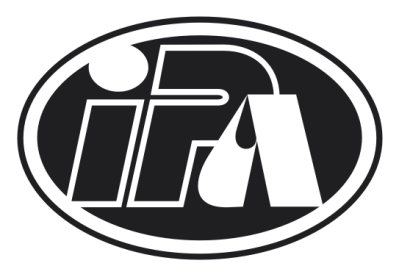                        г.Челябинск, ул. 50 лет ВЛКСМ 13 «В»         2016год	             телефоны : 225-26-54,233-30-28.                                                                   ПРАЙС-ЛИСТ На трафаретную печать (обложки для буклетов, открытки, приглашения, дипломы, грамоты)	Без учета стоимости бумагиФормат А 5 (148*210 мм)                                                     Формат А 4 (210*297 мм)                                                     Формат А 3 (297*420 мм)При запечатке плашкой более 50% коэффицент 1,4Тираж   1 цв     2 цв    3 цв    4 цв    5 цв5010,201825,833,641,41007,21216,821,626,42007101316193005,28,5011,815,118,4400581114175004,87,710,613,516,56004,67,4510,313167004,57,29,912,615,68004,479,612,214,89004,36,89,311,814,310004,26,6911,413,8Тираж5010020030050070010001 цвет2013,810,598,57,85,8Каждый последующий15117,56,25,64,53,5Тираж5010020030050070010001 цвет38251613109,54,8Каждый последующий3420127,28,27,23,8